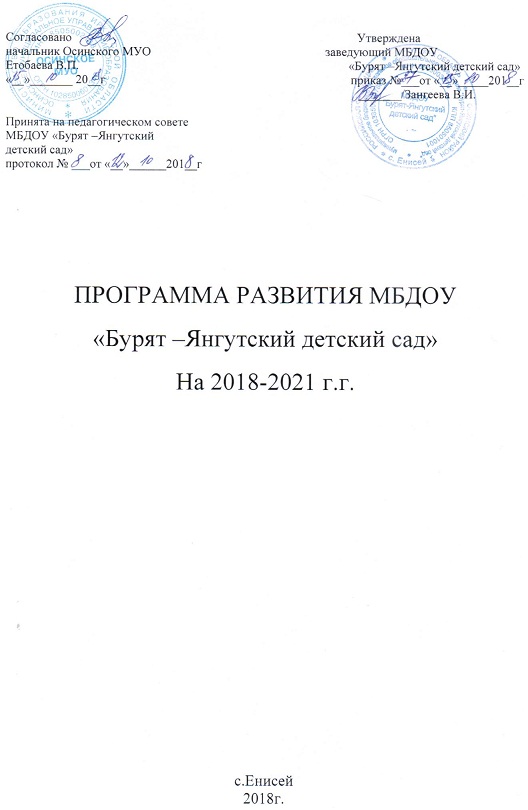 1. Паспорт Программы развития на 2017-2020 г.г.Наименование программы :Программа развития муниципального бюджетного дошкольного образовательного учреждения «Бурят-Янгутский детский сад» на 2017-2020 гг.Основания для разработки программы, нормативные документы :1.Анализ деятельности МБДОУ «Бурят-Янгутский детский сад» .2.Закон "Об образовании в Российской Федерации" 29.12.2012 N 273-ФЗ3.Приказ Минобразования и науки РФ от 30.08.2013г. № 1014 « Об утверждении Порядка организации и осуществления образовательной деятельности по основным общеобразовательным программам – образовательным программам дошкольного образования»4.Санитарно-эпидемиологические правила и нормативы СанПиН 2.4.1.3049-13 «Санитарно-эпидемиологические требования к устройству, содержанию и организации режима работы в дошкольных образовательных организаций» (утв. постановлением Главного государственного санитарного врача РФ от 15 мая 2013 г. № 26);5.Приказ Минобразования и науки РФ от 17.10.2013г. № 1155 «Об утверждении Федерального Государственного Образовательного Стандарта Дошкольного Образования» (ФГОС ДО)6.Устав МБДОУ7.Основная общеобразовательная программа МБДОУ «Бурят-Янгутский детский сад».Разработчики программы :Муниципальное бюджетное дошкольное образовательное учреждение «Бурят-Янгутский детский сад»Педагогический коллектив МБДОУ «Бурят-Янгутский детский сад».Сайт МБДОУ в сети Интернет- Этот адрес электронной почты защищен от спам-ботов. У вас должен быть включен JavaScript для просмотра./">http://buryatyangutsad@mail.ru/Назначениепрограммы :1.Программа развития предназначена для определения перспективных направлений развития образовательного  учреждения на основе анализа  работы за предыдущий период.2.В ней отражены тенденции изменений, охарактеризованы главные направления обновления содержания образования и организации образовательного процесса, управление дошкольным учреждением на основе инновационных процессов.ЦельПовышение качества образования в ДОУ через создание в детском саду системы интегративного образования, реализующего право каждого ребенка на качественное и доступное образование, обеспечивающее равные стартовые возможности для полноценного физического и психического развития детей, как основы их успешного обучения в школе.ЗадачиСовершенствование предметно-пространственной среды ДОУ в соответствии с ФГОС ДО.Совершенствование содержания и технологий образования дошкольников, в том числе информационно-коммуникационных.Повышение профессиональной компетентности педагогов.Обеспечение интеллектуального, личностного и физического развития ребёнка в разных видах деятельности.Внедрение проектов в образовательную деятельность в соответствии с возрастными возможностями и особенностями воспитанников.Использование возможностей сетевого взаимодействия и интеграции в образовательном процессе.Развитие системы управления ДОУ на основе повышения компетентности родителей по вопросам взаимодействия с детским садом.Основные функции Программы-очерчивает стратегию развития детского сада;-выделяет приоритетные направления работы;-ориентирует всю деятельность на конечный результат.Проблема :1.Развитие дошкольного образовательного учреждения в условиях реализации новой государственной образовательной политики, становление открытой, гибкой и доступной системы образования.2.Объективное ухудшение  здоровья поступающих в детский сад детей, отрицательно сказывается на  получении ими качественного образования3.Недостаточная готовность и включённость родителей в управление качеством образования  детей через общественно - государственные  формы управления.4.Необходимость  интенсификации педагогического труда, повышение его качества и результативности педагогов к применению современных образовательных технологий.5.Необходимость расширения сферы дополнительных образовательных услуг.Срок реализации программы :Программа  будет реализована  в период 2017-2020 гг.Ожидаемые конечные результаты, важнейшие целевые показатели программыДальнейшее развитие МБДОУ «Бурят –Янгутский детский сад»:- укрепление кадрового потенциала ДОУ;- укрепление материально-технической базы.- совершенствование развивающей предметно-пространственной среды в группах;- повышение компетентности педагогов в области применения информационных технологий в образовательном процессе.-тесное взаимодействие с родителями, участниками образовательного процесса в ДОУ.Финансовое обеспечение программыОсуществляется в пределах текущего финансирования.Система организации контроля за выполнением программыПостоянный контроль выполнения Программы осуществляет администрация ДОУ.Освещение хода реализации Программы (по результатам отчетов) на сайте дошкольного образовательного учреждения, на конференциях и семинарах разного уровня и др.Ежегодные отчеты на педагогических советах дошкольного образовательного учреждения, родительских собраниях и сайте ДОУ.Результаты контроля и отчёты о проведённых мероприятиях, публичные отчеты руководителя дошкольного образовательного учреждения публикуются на сайте ДОУ.Прогнозируемые результаты реализации программы                                         Для детского сада.1).улучшение материально-технического обеспечения для реализации программы дошкольного образования;2)сформированность ключевых компетенций дошкольников, в соответствии с целевыми ориентирами ФГОС;3)внедрение комплексной коррекционной программы для детей с особыми образовательными потребностями;4)доступность системы дополнительного образования;5)расширение образовательного пространства через  сотрудничество с социокультурными   учреждениями микрорайона и города.6)Повышение социального статуса МБДОУ  «Бурят –Янгутский детский сад»                                          Для детей.1) Получение полноценного качественного образования в соответствии с индивидуальными запросами и возможностями каждого ребенка;2)доступность системы дополнительного образования;                            Для педагогического коллектива.1) Увеличение интереса к профессии и развитие профессиональной компетентности2)рост профессиональной культуры педагогов, повышение компетентности в области применения ИКТ;                                       Для семьи.1) Сохранение здоровья ребенка и успешность ребенка при поступлении в школу.2)Увеличение количества родителей (законных представителей), которые удовлетворены качеством образовательных услуг в ДОУ. Введение          Программа развития муниципального бюджетного дошкольного образовательного учреждения «Бурят –Янгутский детский сад»    на 2017 - 2021 (далее Программа) в соответствии со статьей 28 Федерального закона «Об образовании в Российской Федерации» относит к компетенции образовательной организации разработку и утверждение программы развития образовательной организации. Программа развития является обязательным локальным актом, наличие которого в образовательной организации закреплено законодательно.         Программа развития – локальный акт образовательной организации, определяющий стратегические направления развития образовательной организации на среднесрочную перспективу. Программа как управленческий документ развития МБДОУ«Бурят –Янгутский детский сад» определяет ценностно - смысловые, целевые, содержательные и результативные приоритеты развития, задает основные направления эффективной реализации государственного задания.                   Программа как проект перспективного развития МБДОУ «Бурят –Янгутский детский сад»   призвана:- обеспечить качественную реализацию муниципального задания и всесторонне удовлетворение образовательных запросов субъектов образовательного процесса;- консолидировать усилия всех заинтересованных субъектов образовательного процесса и социального окружения ДОУ для достижения цели Программы.            В основу реализации Программы положен современный программно-проектный метод, сочетающий управленческую целенаправленность деятельности администрации и творческие инициативы со стороны рядовых сотрудников. Выполнение муниципального задания происходит в рамках направлений, представляющих комплекс взаимосвязанных задач и мероприятий, нацеленных на обеспечение доступности качественного образования в соответствии с показателями эффективности работы образовательного учреждения. Инициативы со стороны педагогического коллектива по реализации Программы оформляются как педагогические проекты.         Результатом работы ДОУ  по направлениям является повышение эффективности работы ДОУ, результатом реализации инициативных проектов – высокий уровень удовлетворенности общества качеством образования, которые являются основанием для ведения контроля за организацией и внесения изменений в основную образовательную программу.            Проекты, представленные для реализации плана Программы развития, рассчитаны на весь период с 2017 по 2021 годы ее реализации.Пояснительная записка        Анализ проблемы, на решение которой направлена Программа         Стратегическая цель государственной политики в области образования – повышение доступности качественного образования, соответствующего требованиям инновационного развития экономики, современным потребностям общества и каждого гражданина остается неизменной на повестке дня. Для успешного существования и развития в современном информационном обществе, где технический прогресс играет важнейшую роль,  необходимо совершенствовать подход к образовательному процессу.
            Для этого требуется:
- расширение комплекса технических средств, представляющих многокомпонентную  информационно-педагогическую среду;
- разработка и внедрение новых педагогических технологий;
- сохранение и укрепление здоровья воспитанников, применение здоровьесберегающих технологий в образовательном процессе МБДОУ;
            Проблема качества дошкольного образования в последние годы приобрела не только актуальный, но и значимый характер. В современных условиях реформирования образования, дошкольная организация представляет собой открытую и развивающуюся систему. Основным результатом её жизнедеятельности должно стать успешное взаимодействие с социумом.
Анализ всех этих данных определяет динамику социального заказа, предъявляемого родительской общественностью, и нацеливают на адресную работу с семьями, которая позволит удовлетворить индивидуальные запросы родителей.Таким образом, проблему, стоящую перед МБДОУ  «Бурят –Янгутский детский сад», можно сформулировать как необходимость повышения качества образования,  динамики инновационного развития за счет актуализации внутреннего потенциала МБДОУ.1.Информационно-аналитическая справка о ДОУ.Муниципальное бюджетное дошкольное образовательное учреждение « Бурят –Янгутский детский сад».Юридический адрес: 669212, Иркутская область, Осинский район , с. Енисей ,ул. Кирова, 4Фактический адрес: 669200, Иркутская область, Осинский район, с.Енисей , ул.Кирова,4Электронный адрес:buryatyangutsad@mail.ruМБДОУ «Бурят –Янгутский детский сад »функционирует с 1969года, когда в с.Бурят –Янгуты открылся ясли-сад «Малышок».Новое здание введено в экплуатацию в феврале 1990года.1. Здание детского сада, площадь 1235.8кв.м.2. Земельный участок , площадь10856.кв.м.Учредителем и собственником имущества МБДОУ « Бурят –Янгутский детский сад».является муниципальное образование «Осинский район», Иркутской области.Наличие свидетельств:а) о государственной регистрации юридического лица ОГРН : 1038500597805б) о постановке на учет Российской организации в налоговом органе по месту ее нахождения –ИНН/КПП 8505003079/ 850501001в) о государственной регистрации права (Управление Федеральной службы государственной регистрации, кадастра и картографии по Иркутской области): 38 АЕ 345911 от 06.03.2014г.Наличие документов о создании образовательной организации:Устав Муниципального бюджетного дошкольного образовательного учреждения « Бурят –Янгутский детский сад» МО Осинский район (новая редакция)утвержден Постановлением мэра МО Осинский район от18.12.2014 № 598зарегистрирован29.12.2014 года Межрайонной ИФНС России № 17 по Иркутской областиУстав образовательной организации соответствует требованиям закона «Об образовании», рекомендательным письмам Минобразования России.Перечень лицензий на право ведения образовательной деятельности:Лицензия № 6850 от 26.02.2014 г. Серия 38Л01 №0001811на осуществление образовательной деятельности по указанным в приложении образовательным программам.Деятельность муниципального бюджетного дошкольного образовательного учреждения  «Бурят –Янгутский детский сад» направлена на:- заботу о здоровье ребёнка и содействие обогащению психического и физического развития каждого ребёнка;- содействие освоению ребёнком разных видов деятельности на уровне самостоятельности и развитие его творческого потенциала;- содействие овладению основами духовной культуры;- взаимодействие с семьей, обеспечивающее полноценное развитие ребенка.В МБДОУ образовательная деятельность осуществляется на государственном языке Российской Федерации, в соответствии с законодательством Российской Федерации.2. Выполнение муниципального задания на оказание услуг.Общие требования к приёму воспитанников в детский сад определяются законодательством Российской Федерации. Порядок приёма воспитанников в детский сад определяется Учредителем. В ДОУ принимаются дети от 1,6 года до 8 лет, согласно заявления родителей. Контингент воспитанников формируется в соответствии с их возрастом и видом дошкольного образовательного учреждения.В МБДОУ функционирует 4 группы, посещают детский сад  80 воспитанников.Приоритетные направления в работе МБДОУ :- художественно-эстетическое;- физкультурно-оздоровительное;- познавательное;- социально-коммуникативное.Задачи, которые решает дошкольное учреждение на протяжении последних лет работы:-охрана и укрепление физического и психического здоровья детей;-  познавательное развитие воспитанников;-повышение профессиональной компетентности педагогического коллектива;- взаимодействие с семьей.Характеристика кадрового состава             МБДОУ «Бурят –Янгутский детский сад» укомплектован сотрудниками на  100%.  Воспитатели -5 человек, все имеют высшее образование.3. Анализ эффективности работы МБДОУ-создана система работы по обеспечению комплексной безопасности участников образовательных отношений и охраны труда сотрудниковВ МБДОУ «Бурят –Янгутский детский сад»  созданы безопасные условия пребывания, соответствующие противопожарным требованиям, требованиям охраны труда, антитеррористической безопасности, санитарно-гигиеническим нормам и правилам.Основными направлениями деятельности детского сада по обеспечению безопасности участников образовательных отношений являются:- охрана труда;- охрана жизни и здоровья воспитанников;- пожарная безопасность;- антитеррористическая защищенность;- санитарно-гигиенический режим.Для обеспечения безопасности образовательного процесса ДОУ оборудовано системой: кнопкой «Тревожной сигнализации» (экстренный вызов службы охраны); автоматической пожарной сигнализацией (АПС); первичными средствами пожаротушения.Разработан паспорт антитеррористической защищенности. Осуществляется круглосуточный контроль за помещениями и территорией ДОУ, согласно утверждённого графика дежурства сотрудников ДОУ.В МБДОУ существует Паспорт дорожной безопасности и Паспорт антитеррористической безопасности, в котором определена система безопасности всех участников образовательного процесса и системы передачи сигналов для быстрого реагирования служб безопасности.С целью выполнения инструкций по охране труда сотрудников в ДОУ проводятсямероприятия: выдается специальная одежда, моющие средства, регулярно проводятся проверки состояния рабочих мест, приборов и оборудования; всем персоналом изучаются должностные инструкции, инструкции по технике безопасности, электробезопасности, правил пожарной безопасности.С работниками ДОУ ведётся профилактическая работа:- инструктажи по охране труда, охране жизни и здоровья воспитанников, пожарной безопасности, противодействию терроризму (по утвержденному графику);- оформлены информационные стенды, безопасности образовательного процесса, пожарной безопасности, правилам дорожного движения.Ответственным за пожарную безопасность в ДОУ поддерживаются в состоянии постоянной готовности первичные средства пожаротушения: огнетушители, пожарный щит. Соблюдаются требования к содержанию эвакуационных выходов.Педагоги ДОУ проводят с детьми мероприятия по ОБЖ.В  МБДОУ налажено взаимодействие с родителями в вопросах поддержания и укрепления здоровья детей:Здоровье детей, посещающих МБДОУ»Бурят –Янгутский детский сад», является предметом пристального внимания педагогического коллектива.  С целью сохранения, укрепления здоровья детей, воспитания у них потребности здоровом образе жизни организованы следующие оздоровите профилактические мероприятия:рациональный режим;сбалансированное детское питание;закаливание - упражнения после сна (в постели), пробежки по дорожкам здоровья; дозированный бег; полоскание рта; хождение босиком (летом);двигательная активность – физкультурные занятия, спортивные праздники, досуги, прогулки; профилактика плоскостопия, нарушения осанки;оздоровительные мероприятия – утренняя гимнастика, гимнастика после сна, прогулки, профилактические прививки, закаливание, беседы о здоовом образе жизни.Формы сотрудничества МБДОУ с семьями воспитанников В рамках дополнительного образования в детском саду плпнируется организовать кружки по приоритетным направлениям обучения и воспитания:художественно-эстетические:- хореографическая студия ;- кружок по изодеятельности «Карандашик», «Умелые ручки»;оздоровительные:- по физической культуре  «Мяч- моя любимая игрушка»;познавательное:- экологический кружок «Юный эколог»;- кружок «Я познаю мир».Работа данных кружков позволит  повысить базовый уровень знаний и умений детей, в целом - повысится уровень готовности к школе. В 2016-2017 учебном году ( с конца февраля по май 2017г.)  в МБОУ «Бурят –Янгутская СОШ им.А.С.Пушкина проходила воскресная школа, которую посещали воспитанники нашего ДОУ. В дальнейшем также планируется проводить эти занятия, и другие мероприятия по преемственности ДОУ и начальной школы.Также планируем следующее :        МЕРОПРИЯТИЯ ПО РЕАЛИЗАЦИИ ЗАДАЧ 1.Развивать систему органов самоуправления ДОУ, обеспечивая государственно-общественный характер управления;2.Провести маркетинговые мероприятия по выявлению запросов родителей на дополнительные образовательные услуги;3.Расширить количество и разнообразие  платных дополнительных услуг в ДОУ; 4.Скорректировать образовательный процесс в соответствии с ФГОС, основной  образовательной программой ДОУ5.Разработать    мониторинг развивающего  оценивания  реализации ООП ДО;   7.Повышать профессиональную компетентность педагогического коллектива;8.Стимулировать профессиональную самоорганизацию деятельности педагогов, поддерживать инициативу и творчество;9.Внедрить профессиональный стандарт педагога;10.Активизировать   использование в образовательном процессе  интерактивных технологий и электронных образовательных  ресурсов;11.Мотивировать  педагогов  к повышению  квалификационной  категории;12.Осваивать эффективные технологии социального партнерства  и взаимодействия в интересах ребенка-дошкольника;  13.Обогащать предметно – пространственную развивающую  среду и материально-техническую базу ДОУ согласно   требованиям ФГОС ДО. ФИНАНСОВОЕ  ОБЕСПЕЧЕНИЕ  ПРОГРАММЫ  Финансовое  обеспечение  при реализации  Программы  требуется  на:- расходы на оплату труда работников, реализующих Программу;- расходы на средства обучения, соответствующие материалы, в том числе приобретение учебных изданий в бумажном и электронном виде, дидактических материалов, аудио и видеоматериалов, средств обучения, в том числе, материалов, оборудования, спецодежды, игр и игрушек, электронных образовательных ресурсов, необходимых для организации всех видов образовательной деятельности и создания развивающей предметно-пространственной среды (в том числе специальных для детей с ОВЗ и детей-инвалидов), приобретения обновляемых образовательных ресурсов, в том числе, расходных материалов, подписки на актуализацию электронных ресурсов, пополнение комплекта средств обучения и подписки на техническое сопровождение деятельности средств обучения, спортивного, оздоровительного оборудования, инвентаря, оплату услуг связи, в том числе расходов, связанных с подключением к информационной сети Интернет;- расходы, связанные с дополнительным профессиональным образованием педагогических работников по профилю их деятельности;- иные расходы, связанные с реализацией Программы.Модель будущего дошкольного образовательного учреждения (как желаемый результат)Модель дошкольного образовательного учреждения должна представлять собой детский сад,  имеющий опыт работы  по созданию условий для реализации  ООП ДО развития детей с 1,6  до 8 лет, их социализации и самореализации.Перспектива новой модели учреждения предполагает:постоянное развитие учреждения;обеспечение преемственности дошкольного образования и начального общего образования;личностно-ориентированную систему образования и коррекционной помощи, характеризующуюся мобильностью, гибкостью, вариативностью, индивидуализированностью подходов;расширение участия коллектива, родительского актива  в принятии и реализации правовых и управленческих решений относительно деятельности учреждения;принципиально новую предметно-развивающую среду, в которой бы сами предметы, материалы, игрушки и пособия содержали бы элементы «обучения и развития» - возможность самостоятельного поведения и развития инициативы детей.Такова модель будущего учреждения, которое видится нам в результате реализации программы развития.На основании проведенного анализа деятельности МБДОУ «Бурят –Янгутский детский сад» можно сделать следующие выводы:1. Основным результатом педагогического процесса в ДОУ является всестороннее развитие личности ребенка готового к самореализации через доступные ему виды деятельности.                      Стратегия развития ДОУ как организации.Применительно к работе ДОУ рассматривается 3   основных вида возможных стратегий развития.1. Стратегия сохранения, задачами которой являются:   - анализ образовательной ситуации в ДОУ, выявление причин возникновения проблем и путей их решения;   - разработка стратегий привлечения дополнительного клиента и их внедрения.2. Стратегия повышения прибыльности, задачами которой являются:   - повыш6ение прибыльности ДОУ и рациональное использование бюджетных и внебюджетных средств финансирования;   - привлечение дополнительных средств финансирование ДОУ;   - проведение мониторинга на предмет расширения услуг представляемых детским садом.3. Стратегия повышения конкурентно - способности  ДОУ, задачами которой являются:   -  повышение конкурентной способности сада за счет повышения качества образовательного процесса;   - расширение количества образовательных услуг;   - повышение ответственности коллектива за соблюдение  дисциплины: создание положительной мотивации.Применительно к работе ДОУ модель требования ДОУ отражает:   - систему управления образовательным процессом и действиями коллектива сотрудников, обеспечивающих условия для жизнедеятельности, развития, воспитания и обучения детей;   - систему взаимодействия с родителями воспитанников и социумом;   - потенциал возможности для дальнейшего развития ДОУ.Такая организационная  модель управления ДОУ позволяет:   - осуществить мобилизацию всего коллектива на эффективное развитие учреждения;   - расширить степень влияния каждого субъекта управления на качество протекания управленческого процесса;   - способствовать налаживанию взаимодействия между специалистами, педагогами и родителями воспитанников,  важнейшего условия развития ДОУ;   - перейти от технологии управления качеством по целям связанную с программно-целевым управлением, на технологию управления качеством по результатам;- способствовать дальнейшей демократизации управления учебно-воспитательным процессом.Приоритетные направления развитияКонцептуальной идеей Программы развития является установка, что каждый ребенок– успешный дошкольник. Успешность выпускника дошкольного учреждения предполагает личностную готовность его к школе и выражается во «внутренней позиции школьника» (то есть готовности ребенка принять новую социальную позицию и роль ученика), включающей сформированность мотивации на успешность в учебе и дальнейшей жизни, начальных ключевых компетентностей и универсальных учебных действий.При разработке стратегии развития МБДОУ  «Теремок » была определена перспектива деятельности коллектива:      - приоритет ребенка. Ценность качества образовательного процесса для ДОУ напрямую связана с ценностью ребенка. Стремление построить образовательный процесс в соответствии с индивидуальными потребностями и возможностями ребенка означает, с одной стороны, бережное отношение к ребенку (его здоровью, интересам, возможностям), с другой стороны, создание оптимальных условий для его развития в образовательном процессе. Такими условиями в ДОУ выступают вариативность образовательных программ, использование современных образовательных технологий, обеспечивающих личностное развитие в образовательном процессе, позитивная социально-психологическая атмосфера воспитательной работы;      -качество дошкольного образования. Эта ценность определяется предоставлением возможности выбора для ребенка индивидуального образовательного плана на основе разнообразия содержания, форм и методов работы с детьми; обеспечением социальной защиты ребенка; гарантией достижения каждым ребенком необходимого уровня подготовки для успешного обучения в начальной школе.         -преемственность дошкольного и начального школьного образования. Предполагает дальнейшее развитие контактов ДОУ со школой с целью обеспечения преемственности образования, развития детей и интеграции дошкольного образования в образовательное пространство школы.       -компетентность (профессионально-педагогическая) – это системное понятие, которое определяет объем компетенций, круг полномочий в сфере профессионально-педагогической деятельности. В более узком понимании под профессионально-педагогической компетентностью понимается системное явление, сущность которого состоит в системном единстве педагогических знаний, опыта, свойств и качеств педагога, позволяющих эффективно осуществлять педагогическую деятельность.Модель будущего дошкольного образовательного учреждения(как желаемый результат)1. Наличие современной развивающей предметно-пространственной образовательной среды:- гарантирующей охрану и укрепление физического и психологического здоровья воспитанников;- обеспечивающей духовно-нравственное развитие и воспитание детей;- высокое качество дошкольного образования, его доступность, открытость и привлекательность для детей и их родителей (законных представителей), всего общества;- комфортной по отношению к воспитанникам и педагогическим работникам.2.Предметно-пространственная среда трансформируема,полифункциональна, вариативна, доступна, безопасна.3.Предметно-пространственная среда оснащена необходимымидидактическими, развивающими и настольно-печатными играми.Модель педагога детского сада (как желаемый результат)1.Педагог- активный участник образовательных отношений, умеющийвыстраивать партнерское взаимодействие с родителями (законнымипредставителями) детей раннего и дошкольного возраста для решенияобразовательных задач, использовать методы и средства дляихпсихолого-педагогического просвещения;2.ИКТ-компетентный педагог, владеющий необходимыми и достаточными знаниями, умениями и навыками:- для планирования, реализации и оценки образовательной работы с детьми раннего и дошкольного возраста;- для пользования технологиями дистанционного обучения при повышении своей квалификации;- для участия в профессиональных интернет сообществах, с целью обеспечения возможности внутрирайонного, межрегионального и международного информационного обмена научной и педагогической информации;- для повышения уровня образования (высшее, второе высшее).Проект «Институт семьи»Цель: Совершенствование системы взаимодействия с родителями, обеспечивающей повышение уровня грамотности родителей в вопросах последовательного развития и воспитания детей, а также согласование требований педагогов и родителей к воспитанию и развитию детей.Планируемые направления деятельности:1.Проведение анкетирования родителей, направленного на трудности в воспитании своих детей и проблемы по организации работы детского сада (в начале учебного года и в конце).2.Проведение исследований семей воспитанников для выявления: уровня удовлетворенности родителей работой ДОУ, основных ценностей семей, их образовательного уровня, социального и материального положения.3.Выявление трудностей и проблем для организации педагогической работы с родителями.4.Организация совместных мероприятий для воспитанников и их родителей (соревнования, конкурсы, мастер-классы)5.Организация системы ежемесячной работы по проведению консультирования родителей всеми специалистами ДОУ, в соответствии в выявленными проблемами.6.Организация индивидуальных консультаций для родителей и воспитанников всеми специалистами ДОУ.7.Проведение наглядной агитации (оформление тематических стендов, раздача информационного материала).8. Приобщение родителей к общедоступной информации для ознакомления и совместного обсуждения через официальный сайт ДОУ.9.Постановка конкретных задач на следующий учебный год.Модель родителя воспитанника детского сада(как желаемый результат)Родители(законные представители) -   активные полноценные участники образовательных отношений;Родители (законные представители)  -  креативные участники диалога по созданию единого пространства развития ребенка.Родители (законные представители)  - культурные, педагогически грамотные партнёры.Родители (законные представители)  -  инициативные участники конструктивного взаимодействия между семьей и ДОУ.Родители (законные представители) - надёжная поддержка инициативы детей в различных видах деятельности;Родители (законные представители)  - ответственные и компетентные помощники в вопросе государственно - общественного управления и контроля за образовательным процессом ДОУ.Желаемые результаты успешности:(Ожидаемые конечные результаты, важнейшие целевые показатели программы)Стабильный педагогический коллектив, который:  -поддерживает общую идею системного обновления образовательного процесса;-стремится к достижению запланированных детским садом результатов;-обеспечивает выход детского сада на уровень современных требований и повышение его конкурентоспособности как дошкольного образовательного учреждения.Рост количества педагогов, представляющих свой опыт на мастер – классах, открытых мероприятиях, на семинарах, конференциях  разного уровня, публикациях  в СМИ;Рост числа педагогов, разработавших авторские программы, методические пособия;Увеличение числа воспитанников, участвующих в конкурсах, соревнованиях.Рост удовлетворенности педагогов, воспитанников и их родителей организацией образовательного процесса в детском саду.Создание творческой группы, которая реализует основные направления данной программы, способствует обмену передовым педагогическим опытом и его распространению.Включение педагогического состава в участие творческих групп, методических объединений, обучающих семинаров района, направленных на практическое внедрение современных образовательных технологий, интегрированных форм осуществления непосредственной образовательной деятельности.Совершенствование образовательного процесса, посредством проектных и игровых технологий.Совершенствование функционирования общественно-государственных органов управления.Осуществление контроля качества выполнения планируемых направлений деятельности.Создание системы оценки качества результатов деятельности.Обобщение полученных результатов и внесение необходимых изменений.Повышение имиджа детского сада через достижения педагогов и воспитанников.Ориентация детей и педагогов на успех.Система организации контроля за выполнением Программы развитияПостоянный контроль выполнения Программы осуществляет администрация МБДОУ «Бурят –Янгутский детский сад»Творческая группа разрабатывает ежегодные планы мероприятий с указанием ответственных за реализацию отдельных проектов, представляет их на Педагогическом совете.Освещение хода реализации Программы (по результатам отчетов) на сайте дошкольного образовательного учреждения, на конференциях и семинарах разного уровня и др.Ежегодные отчеты на педагогических советах дошкольного образовательного учреждения, родительских собраниях и сайте ДОУ.Результаты контроля и отчёты о проведённых мероприятиях, публичные отчеты руководителя дошкольного образовательного учреждения публикуются на сайте ДОУ. Такова модель будущего учреждения, которое видится нам в результате реализации программы развития, которая призвана обеспечить гарантированный, экономичный и своевременный переход ДОУ в новое качественное состояние.Информационно-аналитический блокСбор и анализ сведений о родителях (законных представителях) и воспитанниках, изучение семьиОпросАнкетированиеПатронажИнтервьюированиеНаблюдениеИзучениеМед.картыДиагностированиеПросвещение родителей через лекции,консультации, информационные листы,газеты, листы - памятки, библиотека для родителей (законных представителей)Организация продуктивного общения всех участников образовательного процесса, обмен мнениями, идеями.Родительские собрания: - круглый стол - устный журнал - конференция - обмен опытом - лекции-беседы - дискуссия - деловые игры и т. дКонсультации (индивидуальные, групповые, подгрупповые)«Родительская среда»Наглядная информация - папки-ширмы (в соответствии с годовыми задачами ДОУ); - информационные листы - «Неболейка»; - времена года; - информация об успехах детей; - благодарим родителей и др.Творческие выставки совместного творчествавоспитанников, родителей (законных представителей) Газеты для родителей: - «День рождения»; - «Я и лето»; - «Ребенок знакомится» и др.Совместные праздники: - 8 Марта - День рождения - Новый Год - праздники пап и мам - выпускной балСовместные спортивные мероприятия: - «Мама, папа, я - спортивная семья»; - туристические походы;- спортивные праздники.Адаптационный клуб «Вместе в детский сад» Родительский клуб «Семейный очаг»Мероприятия2017201820182019201920201.Развивать систему органов самоуправления ДОУ, обеспечивая государственно-общественный характер управления.Внесение изменений в нормативные акты ДОУ и  разработка новых локальных актов,  регулирующих организацию работы органов самоуправления ДОУ в соответствии с требованиями Федерального закона от 29.12.2012г. № 273-ФЗ «Об образовании в Российской Федерации» и в соответствии  с ФГОС ДООбеспечение открытости участия органов самоуправления в управлении ДОУ через официальный сайтОценка  реализации ФГОС ДО2.Провести маркетинговые мероприятия по выявлению запросов родителей   дополнительные услуги.Создание рабочей группы для проведения и обобщения результатов исследования.Размещение результатов запросов родителей на официальном сайте ДОУ3.Расширить  количество и разнообразие ПДУОткрытие дополнительных услуг  спортивно- оздоровительной  направленностиСоздание методической базы  для реализации художественно-эстетического направления ПДОУМероприятия2017201820192020Скорректировать образовательный процесс в соответствии с ФГОС ДО и основной  образовательной программой ДОУ Создание  механизма, обеспечивающего контроль за качеством  реализации  ОПП  ДО ( комплексная оценка качества  образования)Проведение методических мероприятий с педагогическим коллективом по изучению и методическому обеспечению ООП дошкольного образованияПроведение отслеживания  динамики развития каждого ребенка с заполнением индивидуальных картРазработка   индивидуальных  маршрутов  развития  детей по  выполнению ООП.Использование   ресурсов  социокультурной  среды  для обогащения  образовательного  процессаВзаимодействие по определенным направлениям образовательной программы со следующими организациями:сельской   библиотекой;МБОУ «Бурят –Янгутская СОШ»им.А.С.ПушкинаМБУК КДЦ «Бурят – Янгуты».Разработать    мониторинг развивающего  оценивания  реализации ООП ДОИзучение шкал для комплексной оценки качества дошкольного образованияРазработка раздела ООП ДО  «Развивающее оценивание» (мониторинг реализации ОП)Апробация мониторинга  реализации ООП ДО6.Обеспечивать доступные условия для получения дошкольного образования разными категориями детей.6.Обеспечивать доступные условия для получения дошкольного образования разными категориями детей.6.Обеспечивать доступные условия для получения дошкольного образования разными категориями детей.6.Обеспечивать доступные условия для получения дошкольного образования разными категориями детей.6.Обеспечивать доступные условия для получения дошкольного образования разными категориями детей.Мероприятия2017201820192020Изучение  опыта работы по теме «Создание адаптивной среды»Приобретение  оборудования для  работы с разными категориями детейСоздание банка методических рекомендаций по здоровому образу жизни дошкольниковМероприятия2017201820192020Корректировка плана повышения квалификации педагоговУчастие  педагогов  в дистанционных и других  внешних курсах, в том числе  по  переподготовке в соответствии с ФГОС ДОСтимулирование самообразования педагогов в области внедрения ФГОС ДО Активизация   работы с молодыми педагогами Участие  членов  педагогического коллектива   и подготовка  воспитанников  к  участию  в  конкурсах  разного уровня; муниципальном, региональном, федеральном.Повышение   квалификационного   ценза  педагогов (высшая и первая категории- 100% педагогов)Организация методического сопровождения педагогов для обеспечения соответствия требованиям    Профессионального стандарта педагога в ДОУРазработка  системы материального стимулирования педагогов в соответствии с показателями эффективности Создание электронных «портфолио» педагоговМероприятия2017201820192020Создание  работы клуба «Собеседник» - (работа психолога)Разработка проектов взаимодействия ДОУ со школойОрганизация цикла  мероприятий  для родителей по воспитанию детей  с учетом  индивидуальных особенностейСовершенствование наглядно-информационных (информационно-ознакомительных; информационно-просветительских) форм работы с семьейИспользование ресурсов социокультурной среды (библиотека, музей .) для обогащения образовательного процессаСоздание информационно-коммуникативной среды, обеспечивающей повышение родительской компетентности в вопросах развития и воспитания детей (сайт ДОУ)Мероприятия2017201820192020Постоянное  отслеживание состояния пространственной  предметно- развивающей среды в соответствии с ФГОС ДО, ее модернизация  и развитие .Приобретение  оборудования  для центров  групп.Провести смотр- конкурс  по РППС  всех групп с участием  родителей.Приобретение игрушек и методического обеспечения в соответствии с  образовательной программой (ФГОС ДО)Пополнение среды  материалами для работы с разными категориями детейДополнить  недостающий  учебно-методический   комплект к  образовательной программе